CUADROS DE BONOS EN PESOS AL 20/12/2019BONOS EN PESOS CON CER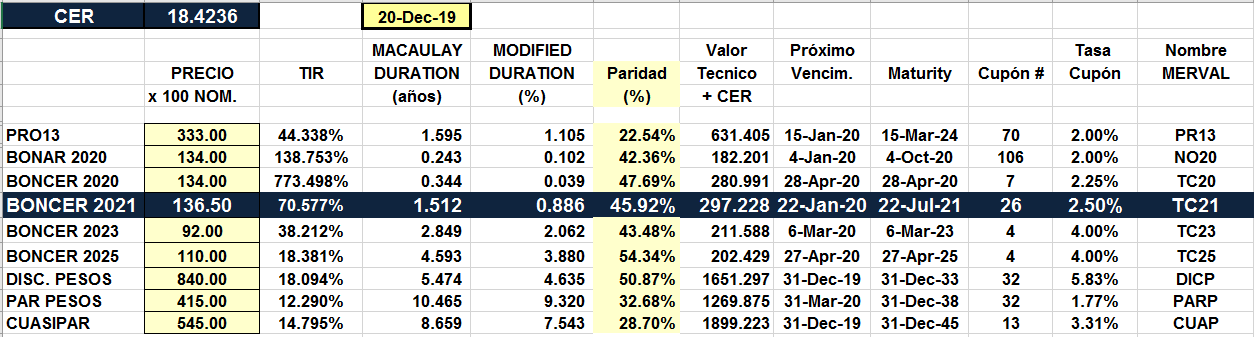 BONOS EN PESOS A TASA FLOTANTE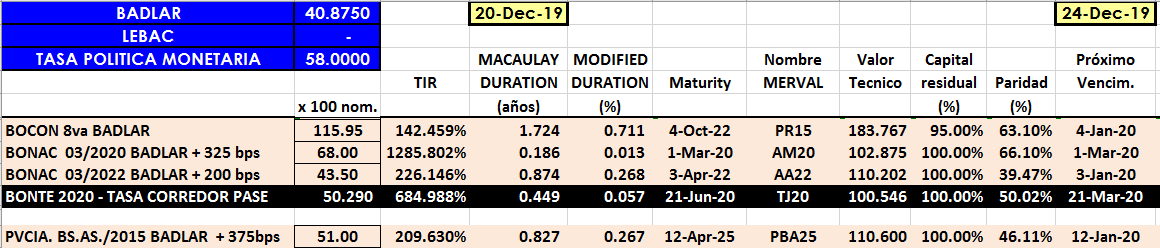 